HRYY6 R EGFDBCNMaterialsFull dialogue scriptKendra: What do you think of white lies, Boris?Boris: I think lying is bad, period. I always try to be honest with people.Kendra: But a white lie is said not to hurt other people`s feelings, and sometimes you need that kind of tact in a relationship.Boris: That`s true. I suppose if I asked you if you thought my hair was thinning, then I`d be hurt if you just straight-up said yes.Kendra: Yeah, there are also times when white lies are needed in order to make a    potentially awkward situation less so.Boris: I guess you`re right. Like the time my boss wanted me to come in and work on Saturday morning. I said I had to help my mother do something. I know it was technically lying, but it was a trivial white lie that got me out of the situation. Kendra: Tsk, tsk tsk. Shame on you! Using your mother to wiggle out of work… that`s terrible! Boris: Hey! That`s not fair! I thought we were talking about the positive of little white lies!Kendra: I know, I know, I`m just giving you a hard time……Half dialogue script AKendra: (                             ) think of white lies, Boris?Boris: I think lying is bad, period. I always try to be honest with people.Kendra: But a white lie is said not to hurt other people`s feelings, and sometimes you need that (                     ) in a relationship.Boris: That`s true. I suppose if I asked you if you thought my hair was thinning, then I`d be hurt if you just straight-up said yes.Kendra: Yeah, there are also times when white lies are needed in order to make a    (                               )less so.Boris: I guess you`re right. Like the time my boss wanted me to come in and work on Saturday morning. I said I had to help my mother do something. I know it was technically lying, but it was a trivial white lie that got me out of the situation. Kendra: Tsk, tsk tsk. Shame on you! Using your mother to (                           )… that`s terrible! Boris: Hey! That`s not fair! I thought we were talking about the positive of little white lies!Kendra: I know, I know, I`m just giving you a hard time……Half dialogue script BKendra: What do you think of white lies, Boris?Boris: I think lying is bad, period. I (                                  ) honest with people.Kendra: But a white lie is said not to hurt other people`s  feelings, and sometimes you need that kind of tact in a relationship.Boris: That`s true. I suppose if I asked you if you thought my hair was thinning, then I`d be hurt if (                              ) said yes.Kendra: Yeah, there are also times when white lies are needed in order to make a    potentially awkward situation less so.Boris: I guess you`re right. Like the time my boss wanted me to come in and work on Saturday morning. I said I had to help my mother do something. I know it was technically lying, but (                                  ) that got me out of the situation. Kendra: Tsk, tsk tsk. Shame on you! Using your mother to wiggle out of work… that`s terrible! Boris: Hey! That`s not fair! I thought we were talking about the (                                    )lies!Kendra: I know, I know, I`m just giving you a hard time……<Words sheet>Please, match the words with the meaning of them1) Lie [lai] ·                                      a) It means situation of embarrassing and difficult to deal with 2) tact [taekt]·                                   b) Avoid and escape from annoying situation3) Awkward [awk-werd]·                           c) opposite meaning of negative4) wiggle out of [wig-uhl]·                   d) It means something that someone says or writes which they know is untrue.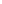 5) positive [poz-i-tiv]·                                   e) That is the ability to avoid upsetting or defending people by being careful not to say or do things that would hurt their feelings.6) Shame /[/ sheym]·                                        f) This is an uncomfortable feeling that you got when you have done something wrong or embarrassing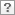 Western proverb list in the game -Too many cooks spoil the broth-The grass is always greener on the other side of the fence.-The pot calls the kettle black-Empty vessels make the most noise-Even a worm will turn-Everything happens for a reason-Clothes make the man-Beauty is in the eye of the beholder-Little drops of water make the mighty ocean-Every man has a skeleton in his closet-Don`t count your chickens before they hatch-Don`t bite off more than you can chewLead-In Lead-In Lead-In Materials: Nothing Materials: Nothing Materials: Nothing Time1min1min2minSet UpWhole classWhole classWhole classProcedure:<Greeting>“Hello, everyone. My name is Daniel and Christine. We are so happy to meet you. How are you today? Ok,  good ““Let us show you a role play. Please concentrate on them”<Question after role play>“Why did the man say food was delicious?”“Do you know white lie?”“You got it? Ok! You`re brilliant!” Pre-Activity Pre-Activity Pre-Activity Materials: 3 copies of the word script, whole sheets of paperMaterials: 3 copies of the word script, whole sheets of paperMaterials: 3 copies of the word script, whole sheets of paperTime1min1min2min3min2minSet UpPairs Whole classpairswhole classwhole classProcedure:<Introducing vocabularies and pronunciation>(make a pair groups)“Match the words meaning of them”“You can`t use your dictionary”“please discuss with your partner and try to guess”“I`ll give you 2 min”<CCQS>“Can you use your dictionary?”“How much time do you have?”<Mach the words><After 2min>(Attach the whole sheets on the white board)“Let`s check the answers”“How can we pronounce them?”I select the student, and I let him pronounce some word.<After then, listen to the dialogue>Main Activity Main Activity Main Activity Materials: 7 copies of the half dialogue script/ complete the dialogue script/ computer  and speaker/ whole sheets of paperMaterials: 7 copies of the half dialogue script/ complete the dialogue script/ computer  and speaker/ whole sheets of paperMaterials: 7 copies of the half dialogue script/ complete the dialogue script/ computer  and speaker/ whole sheets of paperTime1min1min3min2min1min1min12min2minSet UpWhole classWhole classpairsWhole class Whole classWhole classTwo groupsWhole classProcedure:Activity1 : <role play using the script with different blanks>(Explain about this)  “I have 2 papers for the dialogue”(for your convenience)It`s called work sheet A and B.One has work sheet A and the other has work sheet B, they have different blanks.”( Write a role play on the board )“Please role play with your partner. Even though you have the blanks in your paper, you can know them when you listen to your partner”“Ok we are going to  show you them”“Daniel you are A, I`m B”(Read  one sentences of each A &B )<After then>“Ok! Let`s start” the Ss who has work sheet B is first !“I`ll give you 4min”<CCQS>“Can you see your partner` script?”“How much time do you have?”<Role play>(After 4 min)“Let me show the complete script” Check the blanks .“Do you have any question?”Activity2:  Debating“Now we are going to debate white lie (bad/good).I am going to divide into two groups A and B.Debating time is 14min and more. Each 2 min present their opinion each other. And another one talk about own opinion For 2 min. Remnant time is free talking each other.And before start to debate, I`ll give you 1min for thinking about topic.” <CCQs>“How much time do you have for debating?”“What`s your opinion of debating?”<Debating time><After then>Give them good feedback about debating.(good opinion, pronunciation, participation and etc)Post-Activity Post-Activity Post-Activity Material: whole sheets of paperMaterial: whole sheets of paperMaterial: whole sheets of paperTime3min1minSet UpWhole classWhole classProcedure:<Play a game>“There are examples of proverb on the board.Select the correct proverb by seeing teacher` mime.There are three mimes. If you say correct answer,You`ll get a prize. ”<Closing>“Today, we learned and thought about white lie. As we debated lie is bad, but sometimes white lie is needed.And you`ve got the good pronunciation and good attitude. Thank you and have a good day~”     